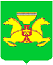  О проведении районного праздника- День работников культуры         В целях поднятия престижа профессии работника культуры, проведения всероссийского праздника Дня работников культуры 25 марта ежегодно,  руководствуясь ст.ст.35, 40 Устава муниципального образования Аскизский район от 20.12.2005 г., постановляю:       1. Провести районный праздник – День работников культуры 27 марта 2015 года в 11:00 часов в Муниципальном бюджетном учреждении культуры «Аскизский районный центр культуры и досуга».       2. Утвердить прилагаемый план мероприятий по подготовке и проведению районного праздника – День работников культуры.       3. Утвердить прилагаемую смету расходов на подготовку и проведение районного праздника – День работников культуры.       4. Финансовому управлению администрации Аскизского района (Челтыгмашева А.А.) выделить  денежные средства в размере 19960 (девятнадцать тысяч девятьсот шестьдесят) рублей Муниципальному бюджетному учреждению культуры «Аскизский районный центр культуры и досуга» из средств, предусмотренных на выполнение муниципального задания на 2015 год.КБК 90508014041609611241        5. Разместить настоящее постановление на официальном сайте Администрации Аскизского района.        6. Контроль за выполнением данного постановления возложить на Е.Л. Юнгейма – заместителя главы Администрации Аскизского района Республики Хакасия. Глава Администрации                                                                      А.В. Челтыгмашев                                                                                      Утвержден                                                                                       постановлением  Администрации                                                                                       Аскизского района                                                                                      Республики Хакасия                                                                                      от 13.03.2015  № 433-пПлан  мероприятийпо подготовке и проведению районного праздника-День работников культуры.Согласована                                                           УтвержденаЗаместитель главы Администрации                      постановлением Администрации                                                                              Аскизского района                                                  Аскизского районаРеспублики Хакасия                                               Республики Хакасия_____________ Е.Л. Юнгейм                                 от  13.03.2015  № 433-пСМЕТА РАСХОДОВна проведение районного праздника- «День работников культуры»1. Оформление сцены и фойе:                                                                  5000 руб.2. Дипломы, грамоты: 30 шт. по 12 руб.                                                  360 руб.     (перечисление по договору)3. Рамки для дипломов: 30 шт. по 100 руб.                                             3000 руб.     (перечисление по договору) 4. Цветы: 30 шт. по 120 руб.                                                                     3600 руб.                                                             (перечисление по договору)5. Организация питания - 10 человек х 800 руб.                                     8000 руб.     (договор с Аскизским РПО) Всего: 19960 (девятнадцать тысяч девятьсот шестьдесят) рублей.Начальник управления культуры                                                         К.В. БарашковаРОССИЙСКАЯ ФЕДЕРАЦИЯАДМИНИСТРАЦИЯАСКИЗСКОГО РАЙОНАРЕСПУБЛИКИ ХАКАСИЯРОССИЙСКАЯ ФЕДЕРАЦИЯАДМИНИСТРАЦИЯАСКИЗСКОГО РАЙОНАРЕСПУБЛИКИ ХАКАСИЯРОССИЯ ФЕДЕРАЦИЯЗЫХАКАС РЕСПУБЛИКАЗЫНЫНАСХЫС АЙМАFЫНЫНУСТАF-ПАСТААРОССИЯ ФЕДЕРАЦИЯЗЫХАКАС РЕСПУБЛИКАЗЫНЫНАСХЫС АЙМАFЫНЫНУСТАF-ПАСТААПОСТАНОВЛЕНИЕПОСТАНОВЛЕНИЕПОСТАНОВЛЕНИЕ От 13.03.2015                    с. Аскизс. Аскизс. Аскиз№  433-п№ п/пНаименование мероприятийСрокиОтветственный1.Информация о празднике, реклама, (газета, АСТВ), организация видеосъемки проведения районного праздника - День работников культуры.с 23.03 по 27.03.2015г.Сунчугашева Р.П. (заведующий организационно-методическим отделом)2.Разработка сценария.(подбор материала, репетиции и т.д., проведение праздника)до 27.03.2015г.КДД –  Пышняк Л.П.(заведующий отделом)Сазанаков Е.А. (звукорежиссер)3. Репетиции, участие в театрализованном открытии.с 23.03 по 27.03.2015г.Пономарева Н.Н.Боргояков В.И.Конгарова В.Г.Карачакова В.В.Тюльберова Л.В.4.Оформление сцены и фойе.до 26.03.2015г.Казанцев С.Н. (художник)5.Список награждаемых.до 10.03.2015г.Хасанова Е.И.(ведущий специалист Управления культуры)6.Разработка сценария и проведение второй части праздника.До 26.03.2015г.Сагалакова Н.С. (режиссер)